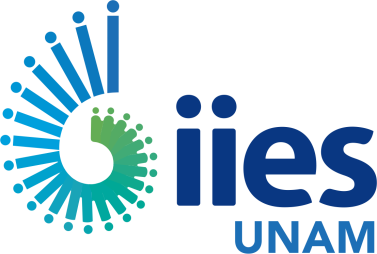 Solicitud de papelería oficialLas áreas sombreadas son para uso exclusivo de la AdministraciónNombre FolioLaboratorioFechaCantidadDescripciónImporteTOTALTOTAL$PO	(  )Ingresos extraordinarios	(  )No. ProyectoInvestigador ResponsableNombre y FirmaVoBo de Suficiencia Presupuestal al código 31.02.334.01.411VoBo de Suficiencia Presupuestal al código 31.02.334.01.411VoBo de Suficiencia Presupuestal al código 31.02.334.01.411VoBo de Suficiencia Presupuestal al código 31.02.334.01.411FechaFirmaEntregó MaterialLic. Juan Carlos Mata JiménezNombre y FirmaRecibió MaterialNombre, Fecha y Firma